Муниципальное бюджетное дошкольное образовательное учреждение детский сад «Теремок» п.УральскийПроект «Читаем ВМЕСТЕ» МБДОУ детский сад «Теремок» п.Уральскийп.Уральский, 2017 г.Актуальность проблемы За последние двадцать лет роль чтения, отношение к нему в обществе сильно изменилось. В связи с развитием индустрии развлечений, компьютерных 
и интернет-технологий снижение интереса к чтению является общемировой тенденцией. Современная ситуация с чтением представляет собой системный кризис читательской культуры. В 1970-е годы регулярно читали детям в 80% семей, сегодня - только в 7%.«Россия подошла к критическому пределу пренебрежения чтением, и на данном этапе можно говорить о начале необратимых процессов разрушения ядра национальной культуры», - говорится в преамбуле «Национальной программы поддержки и развития чтения», разработанной Федеральным агентством 
по печати и массовым коммуникациям совместно с Российским книжным союзом, на период с 2007 по 2020 г.г. (далее – Программа).Потребность в книге закладывается на всю жизнь как раз в первые годы жизни ребенка. В дошкольном возрасте маленький читатель делает первые шаги 
в мир большой литературы. Проводниками для детей становятся родители (законные представители) и воспитатели. Именно они учат его сначала делать первые шаги, говорить первые слова, читать первые книжки. Именно благодаря совместному чтению, ребенок с раннего детства привыкает к тому, что книга и литература – неотъемлемые составляющие его жизни, и что читать, не только нужно, но и очень интересно. От взрослого в большей степени зависит и то, станет ли ребенок настоящим читателем или встреча с книгой в дошкольном детстве станет случайным, ничего не значащим эпизодом в его жизни. Значимость проекта  «Читаем ВМЕСТЕ» (далее – Проект) обуславливается рядом факторов:первая встреча ребенка с книгой происходит в семье (благодаря устным рассказам, чтению вслух). Совместное семейное чтение изначально вводит ребенка в мир книжной культуры, является наиболее древним, проверенным способом воспитания человека, в том числе и как читателя, который начинает формироваться задолго до того, как выучит алфавит. Читательская деятельность и читательская культура формируются на основе слушания и говорения;семейное чтение готовит ребенка к взаимоотношению с книгой, пробуждает и углубляет внимание, формирует потребность в чтении. Отсутствие потребности в чтении взрослых – следствие несформированности ее с раннего детства;семейное чтение способствует раннему и правильному овладению родной речью. Виды и способы обучения ребенка во многом определяются средой обитания, зависят от общения и главного его средства – степени овладения речью;регулярное чтение вслух с раннего детства знакомит ребенка с самим процессом чтения и способствует овладению самостоятельным чтением, определяет качество и предпочтения будущих читателей;семейное чтение формирует эмоционально-эстетическое восприятие книги. Слушая, ребенок испытывает сильное влияние звучащего слова, которое позволяет передать торжество, радость, грусть, печаль, шутку, насмешку;семейное чтение развивает способности, являющиеся основой для восприятия художественных образов. Такое восприятие невозможно без воображения, наглядных представлений, умения переживать радости и печали героев художественных произведений;чтение вслух важно не только для малышей, но и для более старших детей, а также для пожилых людей (поскольку может служить для профилактики старения, так как, по мнению некоторых специалистов, старение – это результат жизни без книг, без чтения, которое и стимулирует активные занятия умственной деятельностью).В процессе семейного чтения дети учатся внимательно слушать, усваивать 
и пересказывать прочитанное, а пожилые люди меньше ощущают одиночество 
и в естественной форме, без нравоучений и нотаций передают младшим свой жизненный опыт. Кроме того, взрослые имеют возможность наблюдать 
за духовным развитием ребенка и управлять им. Повзрослев, дети будут вспоминать, как читали им, и будут читать своим детям. Традиции укрепляют семью, и чтение вслух – прекрасная традиция, которой нужно следовать.Актуальность проекта  заключаются:в возрождении, начиная с раннего возраста, традиции совместного семейного чтения;в приобщении ребенка к книге, к процессу чтения и обдумывания ее содержания;в создании мобильных библиотек, в том числе с использованием технологии обмена книгами (bookcrossing).Цели проекта: 1. Повышение компетентности родителей (законных представителей) в вопросах воспитания ребенка, в том числе популяризации семейного чтения.2. Содействие в формировании ребенка – читателя.3. Создание условий для широкой возможности книгообмена между читающими семьями, включая bookcrossing (книговорот).Задачи проекта:Приобщить детей и родителей (законных представителей) к совместному чтению книг.Способствовать возрождению традиций семейного чтения.Содействовать воспитанию интереса к детской книге на произведениях классиков российской и мировой культуры, в том числе произведениях пермских писателей и поэтов для детей.Создать мобильные библиотеки для детей и взрослых, а также использование технологии обмена книгами в дошкольных образовательных организациях. Тип проекта: практико-ориентированный.Участники проекта: педагоги, родители, дети ДОУ.Сроки реализации проекта: июль 2017г. – июнь 2018 г.I этап. ОрганизационныйЦель этапа: Разработка плана реализации ПроектаСодержание этапа: Изучение методической литературы по теме проекта. Вводный мониторинг(анкетирование родителей).Подбор литературы, методических рекомендаций.Подготовка развивающей предметно-пространственной среды.Создание вкладки на сайте ДОУ для информирования общественности II этап – ПрактическийОрганизация мобильной библиотеки в ДОУ, включая книговорот.Организация конкурсов, меропритий по Проекту.Проведение Акций с детьми и родителями.Организация выставок.III этап – ЗаключительныйФормирование пакета методических материалов по реализации проектаИтоговый мониторинг (анкетирование).Отчет о ходе реализации Проекта (район).Публикация о результате реализации проекта в СМИПлан реализации проекта «Читаем сами»Приложение 1.Юбилеи детских писателейПриложение 2.Пермские писатели детям(примерный список)1. Астафьев Виктор Петрович2. Бианки Виталий Валентинович3. Воробьев Владимир Иванович4. Давыдычев Лев Иванович5. Домнин Алексей Михайлович6. Кузьмин Лев Иванович7. Мамин-Сибиряк Дмитрий Наркисович8. Пермяк Евгений Андреевич9. Телегина Валентина10. Трутнева Евгения Федоровна11. Христолюбова Ирина Петровна12. Ширшов Борис ВалентиновичПриложение 3.Интересные события календаряПриложение 4.О РОЛИ ЧТЕНИЯ В РАЗВИТИИ РЕЧИ ДОШКОЛЬНИКОВСовременный ребенок много времени проводит за телевизором и мало слышит чтение рассказов и сказок из уст родителей. Поэтому закономерны и проблемы в развитии речи. Вот наиболее типичные из них:1. Речь, состоящая лишь из простых, как правило, нераспространенных предложений. 2. Неумение грамматически правильно построить распространенное предложение. Односложные ответы на вопросы (да, нет, было, хорошо, есть, плохо).3. Недостаточный словарный запас. Неумение подобрать синонимы. Назвать признак предмета.4. Использование в речи сленговых слов, рекламных клише, нелитературных слов и выражений.5. Неспособность грамотно сформулировать вопрос.6. Неспособность построить монолог, например, сюжетный или описательный рассказ, пересказ текста.7. Отсутствие логического обоснования своих утверждений и выводов, нежелание и неумение объяснить свою позицию, точку зрения, обосновать просьбу, выразить протест (в результате - родители не понимают многих поступков ребенка).8. Отсутствие навыков культуры речи: неумение использовать интонацию, регулировать громкость голоса и темп речи и т.д.9. Плохая дикция.Многих трудностей можно избежать, если систематически читать малышу, начиная с раннего возраста: колыбельные песенки, сказки, потешки, поговорки, пословицы, стихи, прибаутки. При этом следить за четкостью произношения, интонацией, эмоциональностью. Колыбельные песни, прибаутки, потешки, сказки - бесценный материал, который позволяет ребенку почувствовать язык, ощутить его мелодичность, ритм, очистить речь от сленговых словечек; обогащают словарь, расширяют кругозор, обучают образовывать однокоренные слова (котя, котенька, коток, коза, козонька и т.д.), позволяют запоминать слова и формы слов, словосочетаний, развивают фонематический слух.
Больше читайте детям, рассказывайте сказки, загадывайте загадки. Образная, богатая синонимами, эпитетами и описаниями речь у дошкольников явление крайне редкое. Художественная литература поможет вам в развитии речи вашего ребенка. Ребенок-дошкольник является своеобразным «читателем». Слово «читатель» по отношению к дошкольному возрасту условно. В действительности это слушатель, чья встреча с книгой полностью определяется взрослым человеком, начиная от выбора текста для чтения и кончая продолжительностью общения с книгой. От взрослого в большей степени зависит и то, станет ли ребенок настоящим, увлеченным читателем или встреча с книгой в дошкольном возрасте мелькнет случайным, ничего не значащим эпизодом в его жизни. Десять «почему» детям необходимо читать книги.1.    Благодаря чтению развивается речь ребенка и увеличивается его словарный запас, книга учит маленького человека выражать свои мысли и понимать сказанное другими людьми. 2.     Чтение развивает мышление. Из книг ребенок учится абстрактным понятиям и расширяет горизонты своего мира.      Книга объясняет ему жизнь и помогает увидеть связь одного     явления с другим. 3.    Работа с книгой стимулирует творческое воображение, позволяет работать фантазии и учит детей мыслить образами.4.    Чтение развивает познавательные интересы и расширяет кругозор. Из книг и периодики ребенок узнает о других странах и другом образе жизни, о природе, технике, истории и обо всем, что его интересует. 5.    Книги помогают ребенку познать самого себя. Для чувства собственного достоинства очень важно знать, что другие люди думают, чувствуют и реагируют так же, как он. 6.    Книги помогают детям понять других. Читая книги, написанные писателями других культур других эпох, и, видя, что их мысли и чувства похожи на наши, дети лучше понимают их и избавляются от предрассудков. 7.    Хорошую детскую книжку нужно читать ребенку вслух. Процесс совместного чтения способствует духовному общению родителей и детей, установлению взаимопонимания, близости, доверительности. 8.    Книга объединяет поколения. Книги – помощники родителей в решении воспитательных задач. Они учат детей этике, заставляют размышлять о добре и зле, развивают способность к сопереживанию, помогают научиться входить в положение других людей. 9.    Книги придают силы и вдохновение. Они увлекают и развлекают. Они заставляют детей и взрослых смеяться и плакать. Они приносят утешение и указывают выход из трудного положения.10.Чтение – самое доступное и полезное для интеллектуального и эмоционально-психического развития ребенка занятие. БУДУЩЕГО ЧИТАТЕЛЯ НЕОБХОДИМО ВОСПИТЫВАТЬ, КОГДА ОН ЕЩЕ ЯВЛЯЕТСЯ СЛУШАТЕЛЕМ.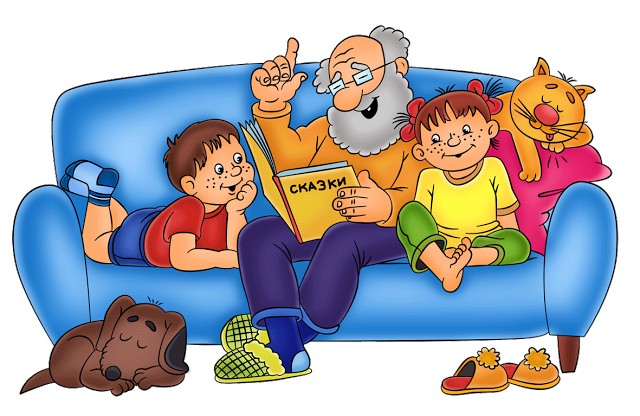 №п/пНазвание мероприятияУчастникиОтветственныеСроки реализацииСроки реализацииОрганизационный этапОрганизационный этапОрганизационный этапОрганизационный этапОрганизационный этапОрганизационный этап1.Разработка плана реализации ПроектаПедагоги,специалистыЗам.зав.по ВМРИюль 2017 г.Июль 2017 г.2.Подготовка развивающей предметно-пространственной среды в группах для реализации ПроектаПедагоги, специалистыЗам.зав.по ВМРИюль-сентябрь. 2017 г.Июль-сентябрь. 2017 г.3.Вводный мониторинг (анкетирование родителей)ПедагогиЗам.зав.по ВМРАвгуст 2017 г.Август 2017 г.4.Создание вкладки на сайте ДОУ для информирования общественностиПедагоги,родителиЗам.зав.по ВМРАвгуст 2017 г.Август 2017 г.Практический этапПрактический этапПрактический этапПрактический этапПрактический этапПрактический этап5.Организация мобильной библиотеки в ДОУ, включая книговорот  «Прочитал сам - передай другому»Педагоги,родителиУчитель-логопедУчитель-логопедСентябрь, 2017г.6.Оформление в группах папки передвижки «Как читать детям от 1 года до 3-х», Как читать детям от 3-х лет до 7»Педагоги,родителиПедагогиПедагогиСентябрь, 2017г.7.Разработка буклетов «Советы родителям -«Что читать детям от 2 до 3 лет; от 3 до 4 лет; от 4 до 5 лет; от 5 до 6 лет; от 6 до 7 лет»Педагоги,родителиПедагогиПедагогиОктябрь, 2017 г.8.Семинар-практикум «Приобщение детей к художественной литературе»Педагоги,родителиЗам.зав.по ВМР,Учитель - логопедЗам.зав.по ВМР,Учитель - логопедНоябрь,  2017г.9.Традиция «В гостях у книжки» (совместная экскурсия в детскую библиотекуПедагоги, дети, родителиПедагогиПедагогиЕжемесячно10.Традиция «Мама, почитай-ка»Педагоги, дети, родителиПедагогиПедагоги1 раз в квартал11.Традиция «Встреча с интересными людьми»Педагоги, дети, родителиПедагогиПедагоги1 раз в квартал12.Традиция группы «Книга напрокат»Педагоги, дети, родителиПедагогиПедагогиПедагоги, дети, родители13.Совместная деятельность «Сочиняем сказку вместе»Педагоги, дети, родителиЗам.зав.по ВМРЗам.зав.по ВМР1 раз в месяц14.Конкурс стихов пермских поэтовПедагоги, детиПедагогиПедагоги1 раз в квартал15.Книжные выставки «Книжный парад для дошколят»Педагоги, дети, родителиПедагогиПедагогиК юбилеям детских писателей16.Акция «Online –Чтение» Урок вежливости С.Я. МаршакаПедагоги, дети, родителиПедагогиПедагоги3 ноября 2017 г17.Единый родительский деньПедагоги, дети, родителиЗаведующий,Зам.зав.по ВМРЗаведующий,Зам.зав.по ВМР20 ноября 2017 г18.Акция «Светлячок» (вечернее совместное чтение  произведений Е. Пермяка, поставив на подоконник осветительный прибор, в Пермском крае горят в домах литературные огоньки)Педагоги, дети, родителиЗам.зав.по ВМР	Зам.зав.по ВМР	20 ноября 2017 г19.Театральная осень (районный конкурс)Педагоги,специалистыЗам.зав.по ВМР	Зам.зав.по ВМР	Ноябрь, 2017 г.20.Акция «Подари книгу детскому саду»Педагоги, дети, родителиЗам.зав.по ВМР	Зам.зав.по ВМР	Декабрь, 2018 г.21.Выставка «Моя первая книга»Педагоги, дети, родителиПедагогиПедагогиФевраль, 2018 г.22.Литературная викторина «Ушки на макушке», посвященная всемирному дню чтения вслух (подготовительные группы)Педагоги, дети, родителиЗам.зав.по ВМРЗам.зав.по ВМР7 марта, 2018 г.23.Родительская встреча в семейном клубе «Читать – это модно»РодителиУчитель-логопед, педагог-психологУчитель-логопед, педагог-психологЯнварь, 201724.Флешмоб «Шагал один чудак», посвященный 90-летию пермского писателя Л.И. КузьминаПедагоги, дети, родителиМузыкальный руководительМузыкальный руководительЯнварь, 201725.Семейная гостиная «Чтение – праздник души»Педагоги, дети, родителиПедагог-психологПедагог-психологФевраль, 201826.Конкурс «Рукописная семейная книга» по страницам пермских писателейПедагоги, дети, родителиЗам.зав.по ВМРЗам.зав.по ВМРАпрель, 2018 г.27.Фотовыставка «Раз, два, три, четыре, пять – любим вместе мы читать»Педагоги, дети, родителиУчитель - логопедУчитель - логопедМай, 2018 г.28.Чтение художественной литературы, игры драматизации, сюжетно-ролевые игры, театрализованная деятельностьПедагоги, дети, родителиЗам.зав.по ВМРЗам.зав.по ВМРПо плану воспитателей29.Акция «От Пушкина до Пушкина» (Пушкинский день – день русского языка):Конкурс «В мире пушкинских сказок».Мини-викторина по произведениям А.С.ПушкинаПедагоги, дети, родителиЗаведующий,Зам.зав.по ВМРЗаведующий,Зам.зав.по ВМР6 июня 2018 г.Заключительный этапЗаключительный этапЗаключительный этапЗаключительный этапЗаключительный этапЗаключительный этап30.Формирование пакета методических материалов по реализации проектаПедагоги, специалистыЗам.зав.по ВМРЗам.зав.по ВМРИюнь, 2018 г.31.Итоговый мониторинг (анкетирование)Педагоги, специалистыЗам.зав.по ВМРЗам.зав.по ВМРИюнь, 2018 г.32.Отчет о ходе реализации Проекта (район)Педагоги, специалистыЗам.зав.по ВМРЗам.зав.по ВМРИюнь, 2018 г.33.Публикация о результате реализации проекта в СМИПедагоги, специалистыЗам.зав.по ВМРЗам.зав.по ВМРИюнь, 2018 г.01.01.1927 – 24.11.1988Л. Давыдычев18.01.1882 – 31.01.1956Алан Милн 24.03.1907 – 1996Лидия Чуковская31.03.1882 – 28.10.1969К.И. Чуковский31.05.1892 – 14.07.1968К. Паустовский31.10.1902 – 17.08.1982Е. Пермяк3.11.1887 – 4.07.1964С.Я. Маршак4.11.1907 – 28.01.2002А. Линдгрен27.11.1947 -Г. Остер22.12.1937 -Э. Успенский06.01.1928 – 01.04.2000Л. Кузьмин12.01.1928 – 16.05.1703Шарль Перро04.02.1873 – 16.01.1954М. Пришвин28.02.1913 – 27.08.2009С.В. Михалков27.05.1903 – 24.04.1989Е. Благинина09.09.1918 – 07.11.2000Борис Заходер25.10.1938 – 11.01.2016И. Христолюбова23.11.1908 – 26.07.1976Н. Носов1.12.1913 – 6.05.1972В. Драгунский5.12.1803 – 15.07.1873Ф. Тютчев8 январяДень детского кино21 февраляМеждународный день русского языка3 мартаВсемирный день писателя21 мартаВсемирный день поэзии27 мартаМеждународный день театра2 апреляМеждународный день детской книги23 апреляВсемирный день книги и защиты авторских прав10 мая100 лет со дня основания Российской книжной палаты24 маяДень славянской письменности и культуры27 маяОбщероссийский день библиотек1 июняМеждународный день защиты детей5 июняДень эколога и всемирный день окружающей среды6 июняДень рождения А.С. Пушкина8 июляДень семьи, любви и верности8 сентябряМеждународный день грамотности31 октября115 лет Евгению Пермяка3 ноября130 лет С.Я. Маршака6 ноября165 лет М.- Сибиряку14 ноября110 лет А. Линдгрен20 ноябряМеждународный день прав ребенка27 ноября70 лет Г. ОстераПоследнеевоскресенье ноябряДень матери22 декабря80 лет Э. Успенскому